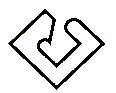 دانشگاه علوم پزشکي و خدمات بهداشتي درماني کاشانمعاونت بهداشتیفرم ثبت نام درآزمون مسئولین فنی شرکتهای ارائه دهنده خدمات بهداشت حرفه ای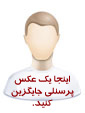 نام و نام خانوادگي تکميل کننده :امضا و تاریخ :نام و نام خانوادگیکد مليشماره شناسنامهنام پدرمدرک تحصيليرشته تحصيليسابقه کار مفيدتلفن همراهتلفن ثابتآدرس محل سکونتايميل